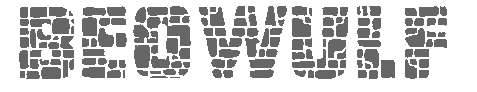 In a group of no more than four people, you should create a project that translates the story of Beowulf to a new media format. Some suggestions are below. No matter what format you decide, your final product should reflect a deep understanding of the epic’s plot, themes, characters, symbols, Anglo-Saxon ideals, and literary techniques. The final product should demonstrate professionalism, attention to detail, effort, and audience appeal.1. Write and film an original episode for Beowulf. Create some new foe for him to fight. Try to follow the Anglo-Saxon style. Create a film poster for the entire film that incorporates or reflects this new scene. Be sure to include everything normally found on a movie poster.2. A trend in film is to modernize old stories. (Examples: The movie O is a modernization of Shakespeare's play Othello portraying the Othello character as the school's African American star basketball player who is dating a White girl. The Iago character, the coach's son, is jealous and seeks to destroy the Othello character. The movie Ten Things I Hate about You is a modernization of Shakespeare’s play The Taming of the Shrew.) How would you envision a modern-day or futuristic Beowulf? Think about what modern-day or futuristic counterparts each major character might have and what roles they would play. Sketch out a storyboard or write a proposal for the movie. Think about what costumes, sets, and special effects might be needed. Film/video tape part of your movie. Create a movie poster for the film. Be sure to include everything normally found on a movie poster.3. Create a children’s book of Beowulf, including illustrations and binding the finished project in booklet form. You should include the lessons Beowulf teaches, the action and adventure, the major plot elements, and even some of the Anglo-Saxon literary techniques. Be sure to tell the complete story, but remember your audience! Be especially careful about word choice or graphic violence. 4. Create a newspaper outlining the major events in Beowulf. Write articles and include appropriate pictures (hand or computer-drawn, cut from magazines or newspapers, or found on the Internet). In addition to major articles, include typical newspaper features like editorials, obituaries, advertisements, and comics.5. Compile a scrapbook based on Beowulf. Write captions explaining each item included, which should be items that the characters might have saved or which somehow identify the characters. Suggested items include pictures, personal articles (medals, diary entries, letters, etc.), newspaper clippings, or anything else a scrapbook might contain. Note: I am open to other project ideas/formats that fulfill the same characteristics outlined above. 